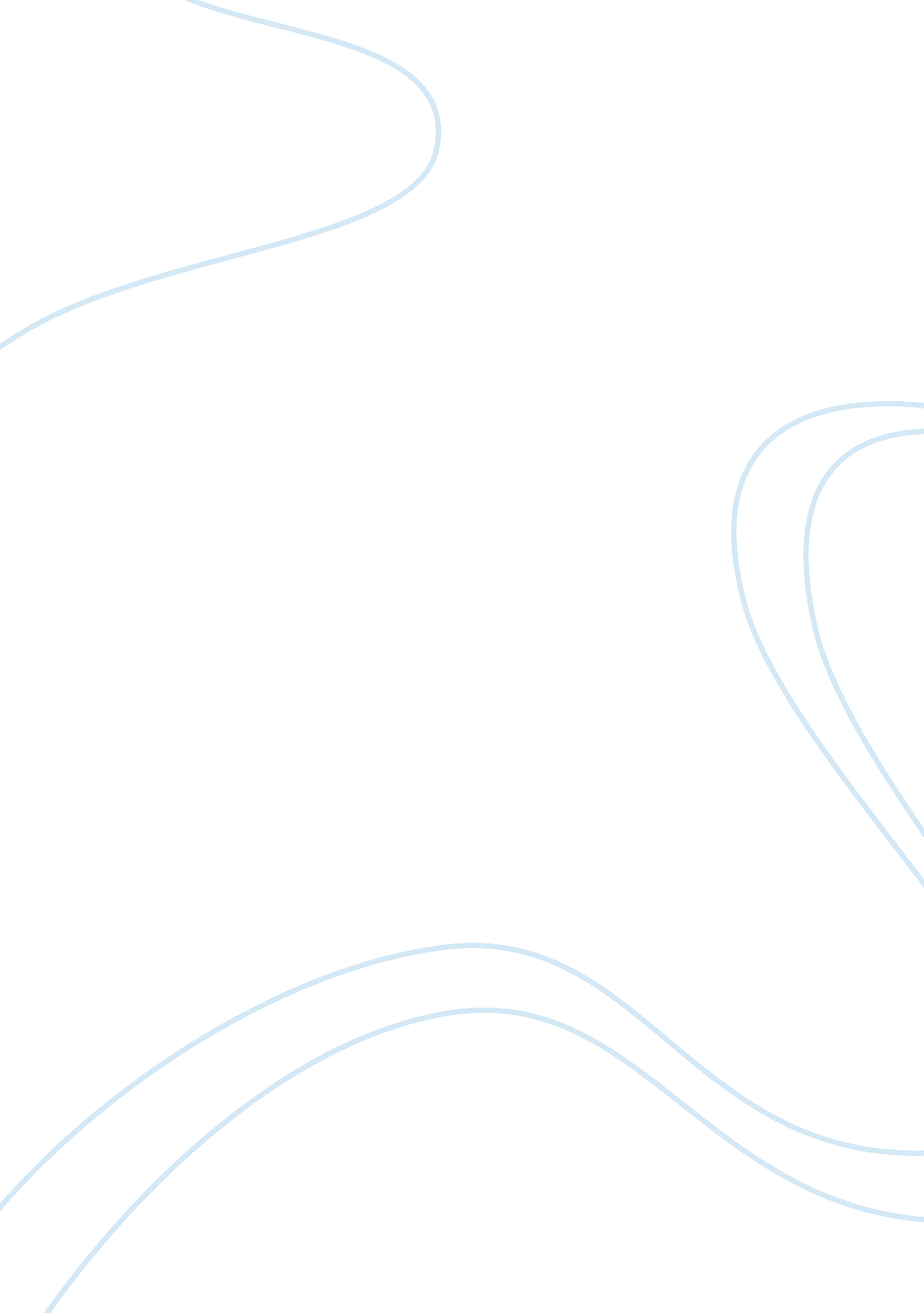 Good example of essay on police historyLaw, Crime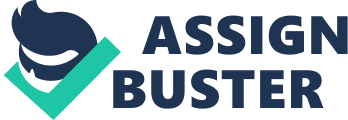 1 
The relevance of these principles in today’s times is the same as it used to be in 1800’s. These principles are essential part of effective policing in various countries. The idea of community policing, that we find very effective today, is the brainchild of Sir Peel. He believed that the police force exists to prevent the crime and should always be present in the society in order to fulfill their duty. 
2 
The police work in two different capacities in the United States of America. There policemen who work under the federal government however state police works under the state. Federal Bureau of investigation, drug enforcement, immigration and customs come under the federal government (Stevens, 2009). These federal police force derive the authority from article 1, section 8 of the American constitution that empowers congress to regulate taxes as well as the interstate commerce. 
DEA deals with the drug related issues and makes tax ban obligatory on the substances that are banned by the law. FBI intervenes in the matters that are of national significance. FBI does not intervene in daily matters of state police or normal working of other agencies. Customs and immigration deal with the custom and immigration related issues that affect the national interest. 
3 
Sheriff department works in the unincorporated areas and takes care of security of jails. Sheriff department do not have any jurisdiction in the city area unless some special circumstances take place. City police is given the jurisdiction of functioning into cities only and to take care of law and order situation in the society. None of these agencies can intervene in the jurisdiction of others unless they are directed in some special circumstance. State police follows the state laws as every state has its own set of laws. 
This relationship is based on the mutual understanding of all the agencies. Federal and state police work in accordance to the law and assist each other wherever such cooperation is required in order to maintain law and order situation in the society. This mutual understanding helps police in performing their duties in an effective manner without entering into jurisdiction of other agencies (Gaines & Kappele, 2011). 
This mutual understanding gets affected when any of the agencies tries to intrude in the jurisdiction of another agency. A federal agency is supposed to look after the matters that have a greater relevance or are of national importance. If these agencies start intruding in state police jurisdiction then it affects the state police and police practices will be affected in a negative manner. 
US police presents an excellent example of work allocation. Every agency works in its own capacity under the appropriate law and cooperate each other on same issue if it is required. This is a very good example of police functioning with amicable relationship. Such working generates the desired results in maintaining law and order situation in the society. References Dempsey, J. a. (2012). Police. New York: Cengage Learning. 
Gaines, L. K., & Victor E. Kappele. (2011). Policing in America. Waltham: Elsevier. 
Stevens, D. J. (2009). An Introduction to American Policing. Boston: Jones & Bartlett Publishers. 
Steverson, L. A. (2008). Policing in America: A Reference Handbook. California: ABC-CLIO. 